Climate Zones and Ecological ZonesWork in a small group. Your task is to create a presentation – in PowerPoint or on paper, illustrating the climate zone and ecological zones for three very different places in the world. You might choose to stick to one continent, or one line of latitude or longitude. Hint: You’ll get a better feel for the ecology of a region if you pick rural rather than urban locations. Use the maps below to find out the name of the climate zone and ecosystem for your chosen locations. Use https://climatecharts.net to create climate graphs for your location. Visit https://www.google.com/maps and use the satellite view and imagery to capture images of what your places look like Include some brief text summarising the climate and ecology of each of your chosen places, and how they relate to each other. 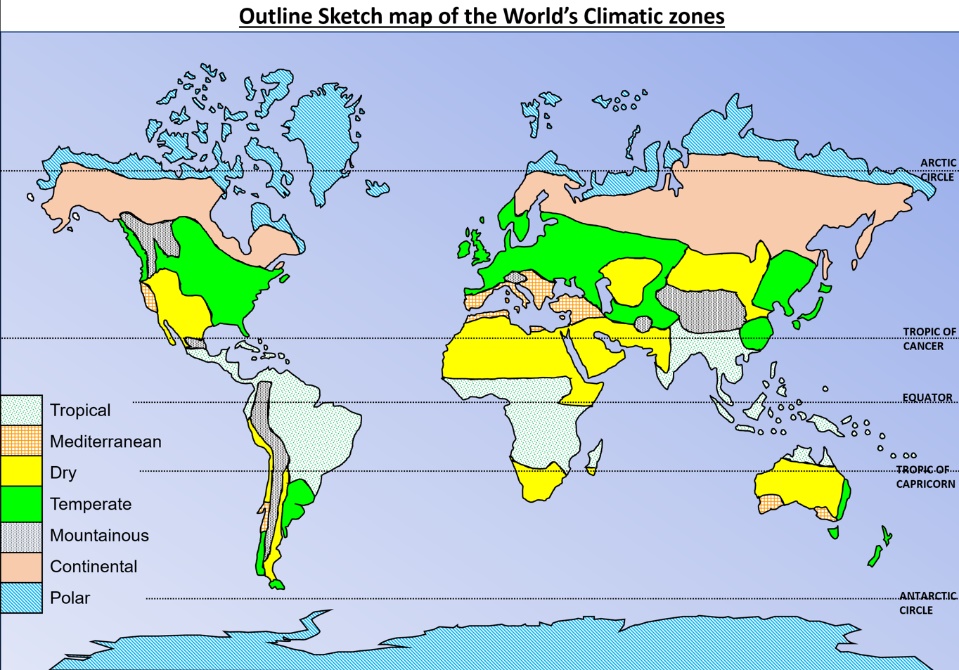 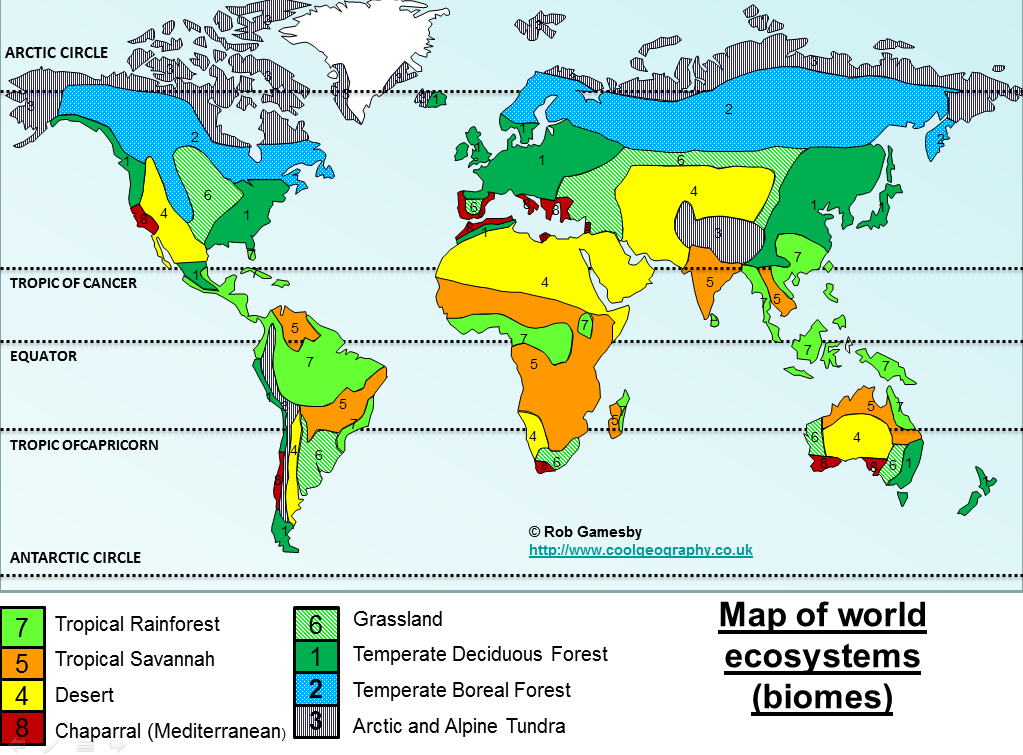 